ANGLICKÝ JAZYK 5. ROČNÍK 15.5.Animals / zvířata :přečti si slovní zásobuvypracuj cvičení 4 a 5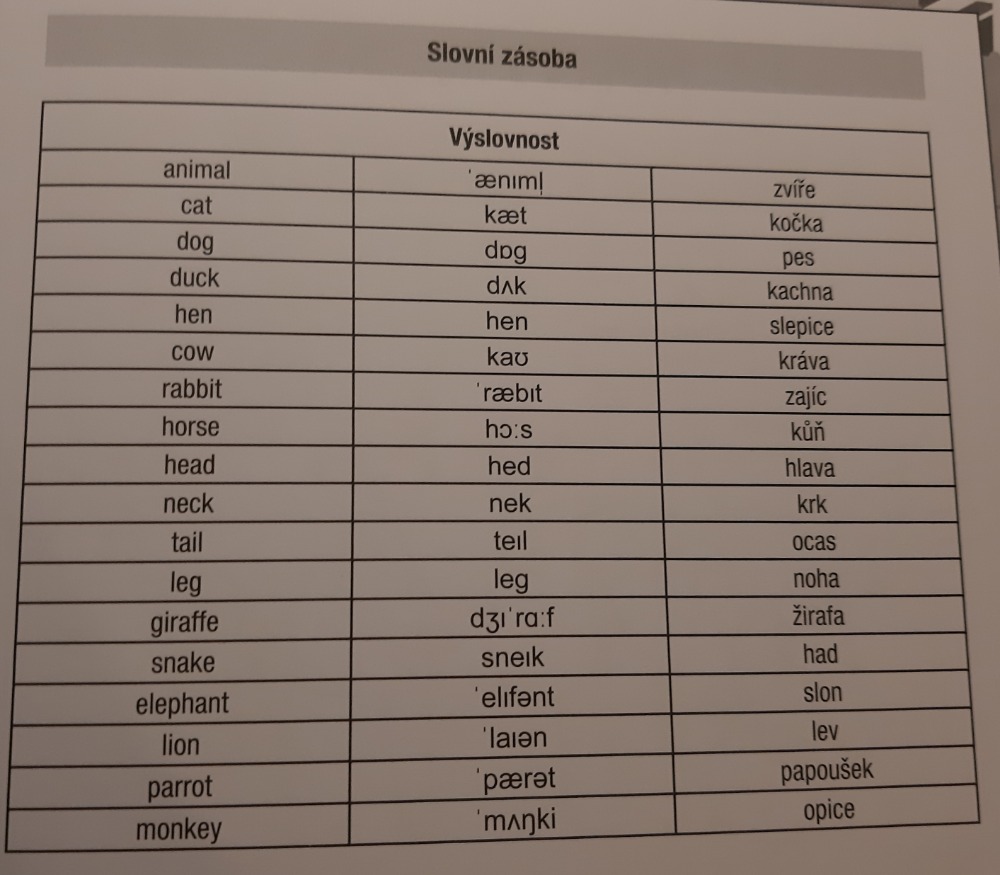 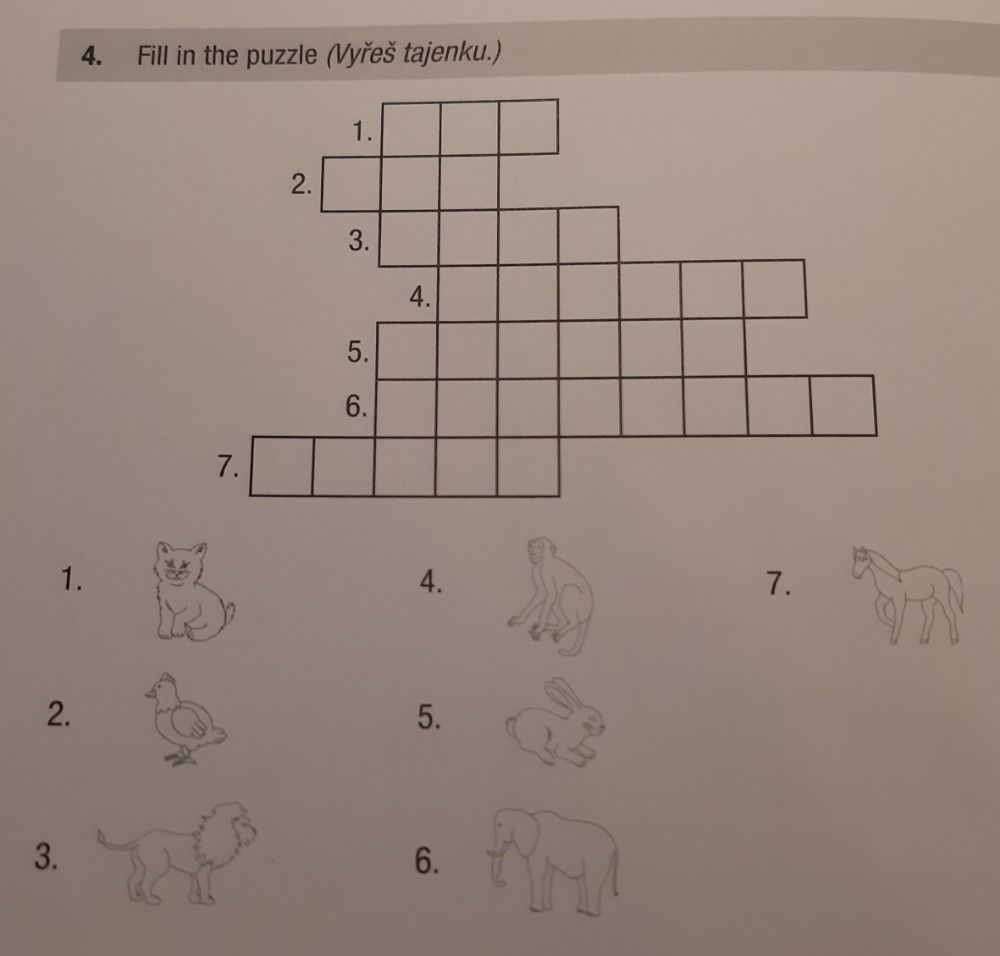 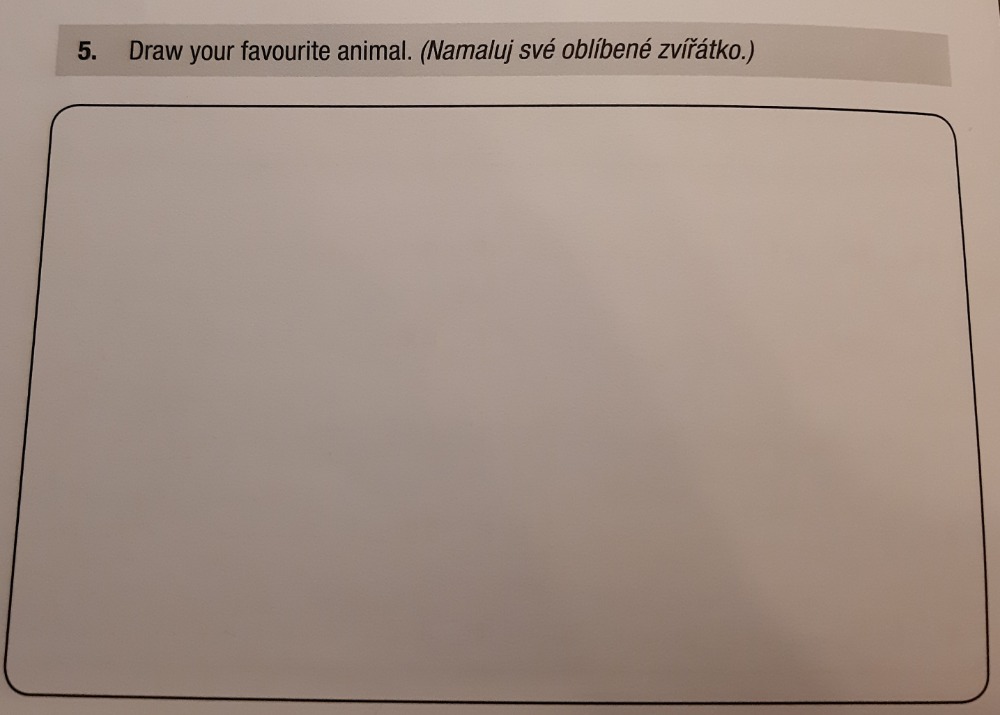 